SLV 4-H ROBOTICS
2017-18 Participation Contract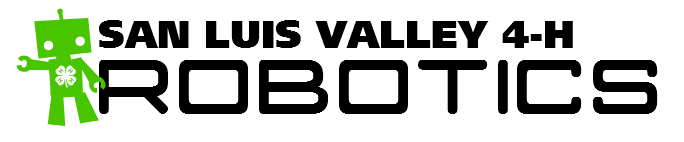 Participant Name: __________________________________________________________________________For the 2017-18 SLV 4-H Robotics Season, participants are asked to agree to the following:My child will make every effort to attend at least 75% of monthly challenges and team meetings. I understand that occasionally missing meetings or challenges is acceptable, but our family will make attendance a priority, since the schedules will be available in advance. Exceptions will be made for legitimate conflicts, but those should be discussed with the SLV Area 4-H staff (in advance, when possible).I understand that team participation in the RoboRAVE Colorado (April 7) and SLV Fair Robotics Challenge (tentatively August 8) is mandatory. Teams should work together to ensure that at least one team member will be able to represent the team at these competitions.I will work with the parents of other members of our child’s team, and their coach, to schedule team meetings.I will help ensure that my child is making a positive contribution to their team, and is treating other members, competitors, volunteers, and the actual robotics materials with respect. If coaches bring concerns to my attention about my child’s behavior, I’ll partner with the coach, and our child, to deal with these concerns.I will commit to completing any other SLV 4-H Robotics’ requirements, including each team completing an annual end-of-year kit inventory, and each youth participant completing an end-of-year program survey.Our family will commit to reading robotics communications (typically email) from the 4-H office in a timely manner and will attempt to reply promptly when action is required.Our family will help identify at least one volunteer to assist at RoboRAVE Colorado on April 7, 2018.By signing below, our family confirms agreement with the above expectations.Parent Signature: ___________________________________________________________________________________Parent Name: ____________________________________________________  Date: ____________________________Youth Signature: ____________________________________________________________________________________Team & Meeting Information:
1) Did your child’s team work out for them this year, or are they interested in putting a new team together?  Interested in Keeping Same Team            Interested in Possibly Changing Teams            Require a New TeamNotes:If you are interested in forming a new team, please provide the SLV 4-H office with any names and contact info for potential new members ASAP.2) For team meeting purposes, what are the best days and times for your child to meet for the 2017-18 season? 
Write all available times below appropriate days. “X” out any days you aren’t available and star your preferred times. Note: If your schedule does not work with your current teammates, we may switch your team to accommodate.3) Are you or another adult in your family willing to serve as a coach this season? Yes        Name of potential coach: ___________________________________        NoIf you want to get reminder messages via text, provide your cell number: ___________________________________SundayMondayTuesdayWednesdayThursdayFridaySaturdayTimes